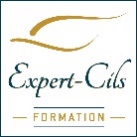 FORMATIONManucure sèche avec renfort semi permanent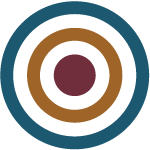 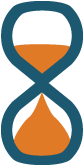 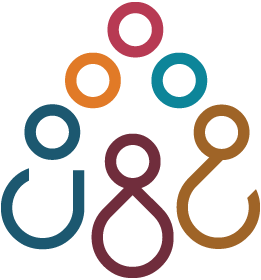 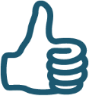 Modalités d’informations pour la formation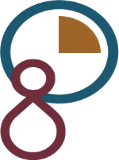 